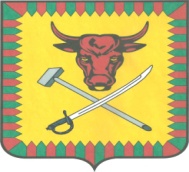 СОВЕТ МУНИЦИПАЛЬНОГО РАЙОНА«ЧИТИНСКИЙ РАЙОН»РЕШЕНИЕ22 февраля 2018  года                                                                                  №401г. ЧитаОб утверждении стоимости и требований к качеству услуг по погребению, предоставляемых согласно гарантированному перечню услугРуководствуясь статьями 9, 12 Федерального закона от 12 января 1996 года № 8-ФЗ «О погребении и похоронном деле», в соответствии с Федеральным законом от 06 октября 2003 года № 131-ФЗ «Об общих принципах организации местного самоуправления в Российской Федерации», Уставом муниципального района «Читинский район» Совет муниципального района «Читинский район» РЕШИЛ:Утвердить стоимость услуг, предоставляемых специализированной службой, согласно гарантированному перечню услуг по погребению на территории  муниципального  района  «Читинский  район»,  согласно приложению 1:1.1. за счет средств Пенсионного фонда Российской Федерации следующих категорий:умерших пенсионеров, не подлежавших обязательному социальному страхованию на случай временной нетрудоспособности и в связи с материнством на день смерти;умерших, не подлежавших обязательному социальному страхованию на случай временной нетрудоспособности и в связи с материнством на день смерти пенсионеров, досрочно оформивших пенсию по предложению органов службы занятости (в случае, если смерть пенсионера наступила в период получения досрочной пенсии до достижения им возраста, дающего право на получение соответствующей пенсии);1.2. за счет средств Фонда социального страхования Российской Федерации следующих категорий:умерших граждан, подлежавших обязательному социальному страхованию на случай временной нетрудоспособности и в связи с материнством на день смерти; умерших несовершеннолетних членов семей граждан, подлежащих обязательному социальному страхованию на случай временной нетрудоспособности и в связи с материнством на день смерти указанных членов семей;1.3.  за счет средств бюджета Забайкальского края в случаях, если умерший не подлежал обязательному социальному страхованию на случай временной нетрудоспособности и в связи с материнством на день смерти и не являлся пенсионером, а также в случае рождения мертвого ребенка по истечении 154 дней беременности.2. Утвердить требования к качеству предоставляемых согласно гарантированному перечню услуг по погребению для категорий граждан, указанных в пункте 1 настоящего решения, в соответствии с процессами похоронного обслуживания согласно приложению № 2.3. Обнародовать настоящее решение на официальном сайте администрации муниципального района «Читинский район» в информационно-телекоммуникационной сети «Интернет».4. Настоящее решение вступает в силу со дня его официального обнародования и распространяется на правоотношения, возникшие с                01 февраля 2018 года.Глава муниципального района«Читинский район»                                                                            Н.А.СелезневПриложение №1к решению Совета муниципального района «Читинский район»от 22.02.2018 года  № 401Стоимость услуг, предоставляемых специализированной службой согласно гарантированному перечню услуг по погребению на территории муниципального района «Читинский район»Приложение №2к решению Совета муниципального района «Читинский район»от 22.02.2018 года  № 401Требования к качеству предоставляемых согласно гарантированному перечню услуг по погребению для категорий граждан, указанных в пункте 1 настоящего решения, в соответствии с процессами похоронного обслуживания№ п/пНаименование услугСтоимость,рублей 1.Стоимость услуг по погребению всего, в том числе:6841,571.1.оформление документов, необходимых для погребения536,341.2.предоставление и доставка гроба и других предметов, необходимых для погребения, облачения2119,811.3.перевозка тела (останков) умершего на кладбище 1870,661.4.погребение 2314,76N  п/пГарантированный переченьуслуг по погребениюТребования к составу и качествупредоставляемых услуг1.Оформление документов,необходимыхдля погребенияОформление документов, необходимых для      погребения (в течение двух суток с момента  обращения): медицинского свидетельства   о смерти; свидетельства о смерти и справки  о смерти, выдаваемых органами ЗАГС.2.Предоставлениеи доставка гроба и другихпредметов, необходимых  для погребения, включая погрузо-разгрузочные работыИзготовление и предоставление гроба деревянного строганного, неокрашенного. Изготовление таблички с указанием регистрационного знака.Вынос  гроба из помещения предприятия и погрузка  в автокатафалк. Доставка до морга, снятие гроба с автокатафалка и внос в помещение    морга.3.Облачение телаОблачение тела в ткань и пленку, укладывание умершего в гроб.4.Перевозка тела  (останков) умершего на автокатафалкеот места нахождения тела(останков) до кладбища,включая перемещение до места захороненияВынос гроба с телом умершего из помещения   морга, установка в автокатафалк и доставка  его до места захоронения. Снятие гроба с телом умершего с автокатафалка и установка на постамент у места захоронения.           Перенос гроба до могилы.5.ПогребениеКопка могилы с формированием рабочей зоны для прохода между могилой и отвалом грунта не менее 0,4 метра. Обрядовые действия по захоронению тела (останков) умершего путем предания земле - забивка крышки гроба и опускание гроба в могилу, засыпка могилы и устройство надмогильного холма. Установка регистрационного знака на могиле.